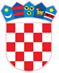            REPUBLIKA HRVATSKAVUKOVARSKO-SRIJEMSKA ŽUPANIJA       OŠ “ANTUN I STJEPAN RADIĆ”  32260 GUNJA, MIROSLAVA KRLEŽE 2KLASA: 602-02/23-05/10URBROJ: 2196-66-01-23-03U Gunji, 07. studenoga 2023. godine.Temeljem čl. 107.  Zakona  o odgoju i obrazovanju u osnovnoj i srednjoj školi (NN 87/08, 86/09, 92/10, 105/10, 90/11, 5/12, 16/12, 86/12, 126/12, 94/13, 152/14, 07/17, 68/18, 98/19, 64/20, 151/22), čl. 26. Zakona o predškolskom odgoju i obrazovanju (NN 10/97, 107/07, 94/13, 98/19, 57/22, 101/23) i čl. 7. i 8. Pravilnika o postupku zapošljavanja te procjeni i vrednovanju kandidata za zapošljavanje, ravnateljica Škole raspisujeN  A  T  J  E  Č  A  Jza zasnivanje radnog odnosaOdgojitelj/ica predškolske djece - 1 izvršitelj na određeno puno radno vrijeme (40 sati tjedno), mjesto rada Osnovna škola “Antun i Stjepan Radić“, Miroslava Krleže 2 i Vladimira Nazora 112 (dislocirani objekt), 32260 Gunja.UVJETI: Kandidati/kinje uz opće uvjete o zasnivanju radnog odnosa sukladno općim propisima o radu, moraju ispunjavati i posebne uvjete za zasnivanje radnog odnosa sukladno:čl. 105. st. 2. Zakona o odgoju i obrazovanju u osnovnoj i srednjoj školi (“Narodne novine“ br.: 87/08, 86/09, 92/10, 105/10, 90/11, 5/12, 16/12, 86/12, 126/12, 94/13, 152/14, 07/17, 68/18, 98/19, 64/20, 151/22): “Posebni uvjeti za zasnivanje radnog odnosa u školskoj ustanovi za osobe koje sudjeluju u odgojno-obrazovnom radu s učenicima jesu poznavanje hrvatskog jezika i latiničnog pisma u mjeri koja omogućava izvođenje odgojno-obrazovnog rada, odgovarajuću vrstu i razinu obrazovanja kojom su osobe stručno osposobljene za obavljanje odgojno-obrazovnog rada“,čl. 24. Zakona o predškolskom odgoju i obrazovanju (“Narodne novine“ br.: 10/97, 107/07, 94/13, 98/19, 57/22, 101/23): “Poslove odgojitelja djece od navršenih šest mjeseci života do polaska u osnovnu školu može obavljati osoba koja je završila preddiplomski sveučilišni studij ili stručni studij odgovarajuće vrste, odnosno studij odgovarajuće vrste kojim je stečena viša stručna sprema u skladu s ranijim propisima, kao i osoba koja je završila sveučilišni diplomski studij ili specijalistički studij odgovarajuće vrste.“Poslove odgojitelja koji ostvaruju program predškole pri osnovnim školama, uz osobe iz prethodne točke, mogu obavljati i osobe koje ispunjavaju uvjete za obavljanje poslova učitelja razredne nastave u osnovnoj školi u skladu s posebnim propisom.iostali uvjeti sukladno Zakonu o predškolskom odgoju i obrazovanju (NN 10/97, 107/07, 94/13, 98/19, 57/22,101/23) i Pravilnika o vrsti stručne spreme stručnih djelatnika te vrsti i stupnju stručne spreme ostalih djelatnika u dječjem vrtiću (NN 133/97).Uz prijavu na natječaj kandidati/kinje su dužni priložiti:životopis diploma odnosno dokaz o stečenoj stručnoj spremidokaz o državljanstvuuvjerenje da nije pod istragom i da se protiv kandidata ne vodi kazneni postupak glede zapreke za  zasnivanje radnog odnosa iz čl. 106. Zakona o odgoju i obrazovanju u osnovnoj i srednjoj školi (“Narodne novine“ br.:87/08, 86/09, 92/10, 105/10, 90/11, 5/12, 16/12, 86/12, 126/12, 94/13, 152/14, 07/17, 68/18, 98/19, 64/20, 151/22) s naznakom roka izdavanja (ne starije od dana raspisivanja natječaja)elektronički zapis ili potvrdu o podacima evidentiranim u matičnoj evidenciji Hrvatskog  zavoda za mirovinsko osiguranje (ne starije od dana raspisivanja natječaja)Prilozi odnosno isprave se prilažu u neovjerenoj preslici ili elektroničkom zapisu (izvodi iz e-građanin sustava) i ne vraćaju se kandidatu/kinji nakon završetka natječajnog postupka. Kandidat koji je stekao inozemnu obrazovnu kvalifikaciju dužan je u prijavi na natječaj priložiti potrebnu dokumentaciju u skladu sa Zakonom o priznavanju inozemnih obrazovnih kvalifikacija (“Narodne novine“ br.: 69/22) Zakonom o reguliranim profesijama i priznavanju inozemnim stručnih kvalifikacija (Narodne novine, broj: 82/15. i 70/19, 47/20).U prijavi na natječaj kandidati/kinje moraju navesti e-mail adresu na koju će im biti dostavljena obavijest o datumu i vremenu procjene odnosno testiranja i vrednovanja. O datumu i mjestu procjene odnosno testiranja i vrednovanja  kandidati će biti obaviješteni i putem web stranice škole.Na natječaj se mogu prijaviti osobe oba spola (Zakon o ravnopravnosti spolova “Narodne novine“ br.: 82/08, 69/17).
Kandidat/kinja koji/a ostvaruje pravo prednosti pri zapošljavanju na temelju čl. 102. Zakonu o hrvatskim braniteljima iz Domovinskog rata i članovima njihovih obitelji (“Narodne novine“ br.: 121/17, 98/19, 84/21), čl. 48. Zakona o civilnim stradalnicima iz Domovinskog rata (“Narodne novine“ br.: 84/21), čl. 48.f Zakona o zaštiti vojnih i civilnih invalida rata (“Narodne novine“ br.: 33/92, 57/92, 77/92, 27/93, 58/93, 02/94, 76/94, 108/95, 108/96, 82/01, 103/03, 148/13, 98/19) ili čl. 9. Zakona o profesionalnoj rehabilitaciji i zapošljavanju osoba sa invaliditetom (“Narodne novine“ br.: 157/13, 152/14, 39/18, 32/20) dužan/na je u prijavi na natječaj pozvati se na to pravo i uz prijavu na natječaj pored navedenih priloga odnosno isprava priložiti svu propisanu dokumentaciju prema posebnom zakonu te ima prednost u odnosu na ostale kandidate/kinje samo pod jednakim uvjetima.Kandidat/kinja koji/a se poziva na pravo prednosti pri zapošljavanju na temelju čl. 102. Zakonu o hrvatskim braniteljima iz Domovinskog rata i članovima njihovih obitelji (“Narodne novine“ br.: 121/17, 98/19, 84/21) dužan/na je uz prijavu na natječaj pored navedenih priloga odnosno isprava priložiti i sve potrebne dokaze iz čl. 103. st. 1. Zakonu o hrvatskim braniteljima iz Domovinskog rata i članovima njihovih obitelji (“Narodne novine“ br.:  121/17, 98/19, 84/21) koji su dostupni na poveznici Ministarstva hrvatskih branitelja:https://branitelji.gov.hr/UserDocsImages//dokumenti/Nikola//popis%20dokaza%20za%20ostvarivanje%20prava%20prednosti%20pri%20zapo%C5%A1ljavanju-%20ZOHBDR%202021.pdfKandidat/kinja koji/a se poziva na pravo prednosti pri zapošljavanju na temelju čl. 48. Zakona o civilnim stradalnicima iz Domovinskog rata (“Narodne novine“ br.: 84/21) dužan/na je uz prijavu na natječaj pored navedenih priloga odnosno isprava priložiti i sve potrebne dokaze iz čl. 49. st. 1. Zakona o civilnim stradalnicima iz Domovinskog rata (“Narodne novine“ br.: 84/21) koji su dostupni na poveznici Ministarstva hrvatskih branitelja:https://branitelji.gov.hr/UserDocsImages/dokumenti/Nikola/popis%20dokaza%20za%20ostvarivanje%20prava%20prednosti%20pri%20zapo%C5%A1ljavanju-%20Zakon%20o%20civilnim%20stradalnicima%20iz%20DR.pdfKandidat koji ostvaruje prednost pri zapošljavanju u skladu s člankom 9 Zakona o profesionalnoj rehabilitaciji i zapošljavanju osoba s invaliditetom (“Narodne novine“ br.: 157/13, 152/14, 39/18, 32/20), dužan je u prijavi na natječaj pozvati se na to pravo i priložiti sve dokaze o ispunjavanju traženih uvjeta, kao i dokaz o utvrđenom statusu osobe s invaliditetom, odnosno javnu ispravu o invaliditetu na temelju koje se osoba može upisati u očevidnik osoba s invaliditetom.Kandidati koji su pravodobno dostavili potpunu prijavu sa svim prilozima odnosno ispravama i ispunjavaju uvjete natječaja dužni su pristupiti procjeni odnosno testiranju i vrednovanju prema odredbama Pravilnika o postupku zapošljavanja  te procjeni vrednovanja kandidata za zapošljavanje koji se nalazi na stranici OŠ “Antun i Stjepan Radić“ Gunja, a dostupan je na sljedećoj poveznici;http://os-antunistjepanradic-gunja.skole.hr/informiranje/pravilnici_i_procedure_ Svi kandidati dužni su sa sobom imati odgovarajuću identifikacijsku ispravu (važeću osobnu iskaznicu, putovnicu ili vozačku dozvolu). Za kandidata koji ne pristupi na  procjeni odnosno testiranju i vrednovanju, smatrat će se da je povukao prijavu na natječaj, te se u daljnjem postupku više neće smatrati kandidatom prijavljenim na natječaj.  Kandidati sami snose troškove dolaska na testiranje. Procjena odnosno testiranje provest će se iz poznavanja propisa,  Literatura je sljedeća:Zakon o odgoju i obrazovanju u osnovnoj i srednjoj školi (NN 87/08, 86/09, 92/10, 105/10, 90/11, 5/12, 16/12, 86/12, 126/12, 94/13, 152/14, 07/17, 68/18, 98/19, 64/20, 151/22), Zakon o predškolskom odgoju i obrazovanju (NN 10/97, 107/07, 94/13, 98/19, 57/22, 101/23),Državni pedagoški standard predškolskog odgoja i naobrazbe (NN 63/08, 90/10).Nacionalni kurikulum za rani i predškolski odgoj i obrazovanje, poveznica https://mzo.gov.hr/UserDocsImages/dokumenti/Obrazovanje/Predskolski/Nacionalni%20kurikulum%20za%20rani%20i%20predskolski%20odgoj%20i%20obrazovanje%20NN%2005-2015.pdf Pravilnik o vrsti stručne spreme stručnih djelatnika te vrsti i stupnju stručne spreme ostalih  djelatnika u dječjem vrtiću (NN 133/97).Prijavom na natječaj kandidati/kinje daju privolu za obradu osobnih podataka koji su navedeni u svim dostavljenim prilozima odnosno ispravama za potrebe provedbe natječajnog postupka.Rok za podnošenje prijava je osam dana od dana objave natječaja na mrežnim stranicama i oglasnoj ploči Hrvatskog zavoda za zapošljavanje i mrežnim stranicama i oglasnoj ploči Škole.Natječaj je otvoren od 07.11.2023. do 15.11.2023.Prijave na natječaj dostaviti neposredno ili poštom na adresu Škole: Osnovna škola “Antun i Stjepan Radić“, M. Krleže 2, 32260 Gunja s naznakom „za natječaj –   Odgojitelj/ica predškolske djece - 1 izvršitelj na određeno puno radno vrijeme (40 sati tjedno), mjesto rada Osnovna škola “Antun i Stjepan Radić“, Miroslava Krleže 2 i Vladimira Nazora 112 (dislocirani objekt), 32260 Gunja.Nepravodobne i nepotpune prijave neće se razmatrati. Nepravodobnom prijavom smatra se prijava koja je predana neposredno u tajništvu škole nakon isteka gore naznačenog  roka za predaju prijava na natječaj ili je predana poštanskom uredu nakon isteka gore naznačenog  roka. Prijave predane poštanskom uredu Povjerenstvo za procjenu i vrednovanje kandidata čeka minimalno dva radna dana nakon isteka roka za predaju prijava na natječaj. Nepotpunom prijavom smatra se prijava koja ne sadrži prijavu i sve potrebne priloge uz prijavu koji su prethodno navedeni u tekstu natječaja. Kandidati/kinje će biti obaviješteni najkasnije u roku 15 dana od potpisivanja ugovora o radu s odabranim kandidatom/kinjom putem mrežnih stranica Škole. U slučaju da se na natječaj prijave kandidati/kinje koji se pozivaju na pravo prednosti pri zapošljavanju prema posebnim propisima, isti će biti obaviješteni temeljem odredaba Pravilnika o postupku zapošljavanja te procjeni i vrednovanju kandidata za zapošljavanje.                                                            Ravnateljica:			                                                                                                                         Marijana Lucić, prof..  								 M.P.